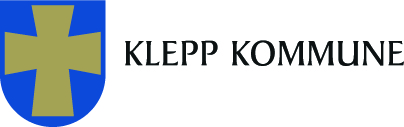 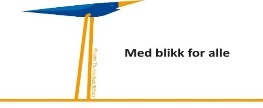 Prosessdokument Klepp tverrfaglege teamProsessdokument Klepp tverrfaglege teamProsessdokument Klepp tverrfaglege teamProsessdokument Klepp tverrfaglege teamProsessdokument Klepp tverrfaglege teamDato:(Periode)Henvendelsen gjelder:  Rolleavklaring mellom samarbeidspartnere:(Avklar forventninger mellom alle involverte)(Avklar forventninger mellom alle involverte)(Avklar forventninger mellom alle involverte)(Avklar forventninger mellom alle involverte)Problemformulering: Foreligger det nok informasjon i saken: Foreligger det nok informasjon i saken: Foreligger det nok informasjon i saken: Ja  NeiHvilken videre informasjon må hentes inn? Hvilken videre informasjon må hentes inn? Hvilken videre informasjon må hentes inn? Målformulering:Målformulering:Tiltak: Tiltak: 1.2.3.1.2.3.1.2.3.Ansvarsfordeling:Ansvarsfordeling:Barnehage/ Skole:Helsestasjonstjeneste:Foresatte:PPT:KTT:NAV:BUP: Barnehage/ Skole:Helsestasjonstjeneste:Foresatte:PPT:KTT:NAV:BUP: Barnehage/ Skole:Helsestasjonstjeneste:Foresatte:PPT:KTT:NAV:BUP: Evaluering:(Etter 3-4 uker)Evaluering:(Etter 3-4 uker)Beskrivelse av måloppnåelse: Beskrivelse av måloppnåelse: Hvis vi fortsetter med samme mål, er det ny evaluering om 3 -4 uker.Hvis vi fortsetter med samme mål, er det ny evaluering om 3 -4 uker.Evt ny målformulering:Evt ny målformulering:Evt ny målformulering:Evt nye tiltak: Evt nye tiltak: Evt nye tiltak: 1.2.3.KTT avslutningsdato:KTT avslutningsdato:KTT avslutningsdato:Sign: KTTSign: Rektor/Styrar